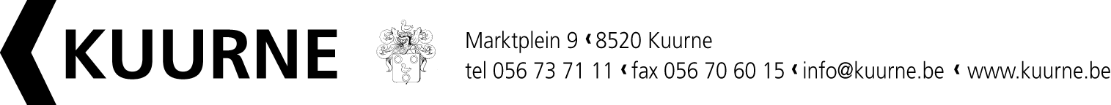 AANVRAAG SUBSIDIE BUURTFEESTBASISGEGEVENS BUURTFEESTNaam van de buurt:	Welke straten worden uitgenodigd (minstens 3)?Hoeveel huisnummers worden uitgenodigd?Datum:	Tijdstip:	Locatie:	Datum opbouw:	Datum afbraak:	GEGEVENS ORGANISATOROrganisator:	Contactpersoon:	Adres:	Telefoonnummer:	Emailadres:	IBAN-Rekeningnummer:	op naam van:	BIJKOMENDE INFORMATIE BUURTFEESTHoe is het programma samengesteld? Beschrijf hier alle programmaonderdelen, nl. alles wat er voor de bezoeker of deelnemer te beleven valt.Zijn er bepaalde creatieve, unieke, originele, en/of (ver)nieuwe(nde) programmaonderdelen?Zijn er bepaalde zaken die uw buurtfeest een extra meerwaarde geven (vb. u investeert in duurzaamheid, kansengroepen, lokaal talent, gebruik locatie,…)? Vermeld hier elementen waar u aandacht aan besteed en die in bovenstaande vragen nog niet aan bod zijn gekomen.Financieel. Voeg hierbij een realistische begroting van uw buurtfeest. Vermeld duidelijk alle te verwachten inkomsten en uitgaven. Doe dit in een APARTE bijlage!Als het buurtfeest betoelaagd wordt, gaat de aanvrager akkoord om het gemeentebestuur de nodige promotionele return te bieden zoals omschreven in artikel 7 van het gemeentelijke reglement betreffende het subsidiëren van straat- en buurtfeesten.Ondergetekende(n) aanvragerDatum en handtekeningStuur deze subsidieaanvraag via mail naar subsidie@kuurne.be uiterlijk 4 weken voor het buurtfeest. U zal een ontvangstbevestiging krijgen.PS:  Dit is een subsidieaanvraag, geen evenementenfiche of aanvraag voor het gebruik van feestmateriaal. U moet deze nog apart indienen via www.kuurne.be/organiseren.